                                              UKE 3Hei!Vi har hatt en fin uke på avdelingen vår. Det har vært mye bra lek og gode relasjoner mellom barna.Vi ser at spesielt konstruksjonslek med magnetene våre har vært populært denne uka. Det bygges flotte slott og dyreparker med stor flid I rolleleken er det mye kattelek for tiden, og det kryper masse små katter rundt her og det bygges «kattehus» over alt.I samlinger har vi hatt fokus på farger, og har hatt om spøkelsesbarna som forandret farge.Det har vært mye klippe og limeaktiviteter, vi har blandet farger, hatt fargeeksperiment, sett at rød og gul blir oransje osv…På turer har vi vært, lekeplassen ved kyviksmarka, stjernelekeplassen og fiskelekeplassen.Praktisk informasjon:Vi deler oss opp i grupper, og hvis dere ønsker å vite hvilken gr. barnet ditt er på kan dere se det på tavla i garderobenNå er vi også på grønt nivå igjen og dere er velkomne inn ved levering og henting.Vi ser at det blir dratt inn en del sand på avd. i 1 etasje og ber derfor om dere kan ta av sko eller ta skotrekk på før dere går inn på avd. Flott om skitne dresser og regntøy kan tas med hjem til vask hver fredag og vi ber om at alle tar en titt eller opprydding i barnas garderobe.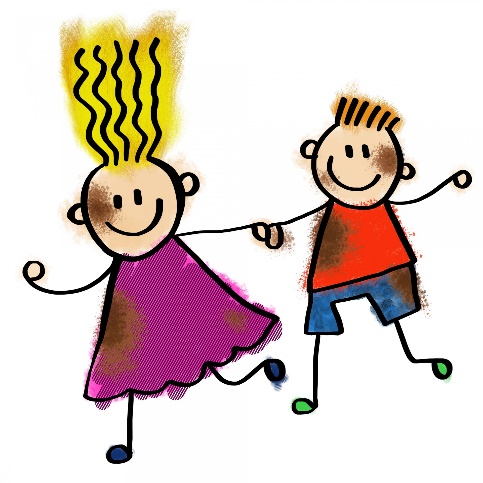 